§5-707.  Duties and powers of a public guardian or conservatorA public guardian or conservator has the same powers, rights and duties respecting the individual subject to guardianship or the individual subject to conservatorship as provided for guardians and conservators by the other Parts of this Article except as otherwise specifically provided in this Part, including the following particular provisions.  [PL 2019, c. 417, Pt. A, §98 (AMD).]1.  Placement in licensed facility; removal.  A public guardian may place an individual subject to guardianship in a facility described in Title 22, section 1811 only if the facility is duly licensed.  In the event that the license of any such facility is suspended or revoked, the public guardian having any individual subject to guardianship placed in that facility shall remove the individual and effect an appropriate placement of the individual as soon as practicable after knowledge of the suspension or revocation of the license.[PL 2017, c. 402, Pt. A, §2 (NEW); PL 2019, c. 417, Pt. B, §14 (AFF).]2.  Examination and evaluation; report to court. [PL 2019, c. 417, Pt. A, §99 (RP).]3.  Records. [PL 2019, c. 417, Pt. A, §99 (RP).]4.  In absence of kin, autopsy and burial.  A public guardian, in the absence of available next of kin, may authorize the performance of an autopsy upon the body of a deceased individual subject to guardianship.  The public guardian, in the absence of available next of kin, or in the event that next of kin refuses to assume responsibility for the deceased individual subject to guardianship, shall cause any deceased individual subject to guardianship to be suitably buried and has authority to expend funds of the individual for that purpose, and in the event the individual is without funds at the time of death, the public guardian shall cause the individual to be suitably buried at public expense, as in the case of the burial of any other deceased indigent person.[PL 2017, c. 402, Pt. A, §2 (NEW); PL 2019, c. 417, Pt. B, §14 (AFF).]SECTION HISTORYPL 2017, c. 402, Pt. A, §2 (NEW). PL 2017, c. 402, Pt. F, §1 (AFF). PL 2019, c. 417, Pt. A, §§98, 99 (AMD). PL 2019, c. 417, Pt. B, §14 (AFF). The State of Maine claims a copyright in its codified statutes. If you intend to republish this material, we require that you include the following disclaimer in your publication:All copyrights and other rights to statutory text are reserved by the State of Maine. The text included in this publication reflects changes made through the First Regular and First Special Session of the 131st Maine Legislature and is current through November 1. 2023
                    . The text is subject to change without notice. It is a version that has not been officially certified by the Secretary of State. Refer to the Maine Revised Statutes Annotated and supplements for certified text.
                The Office of the Revisor of Statutes also requests that you send us one copy of any statutory publication you may produce. Our goal is not to restrict publishing activity, but to keep track of who is publishing what, to identify any needless duplication and to preserve the State's copyright rights.PLEASE NOTE: The Revisor's Office cannot perform research for or provide legal advice or interpretation of Maine law to the public. If you need legal assistance, please contact a qualified attorney.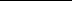 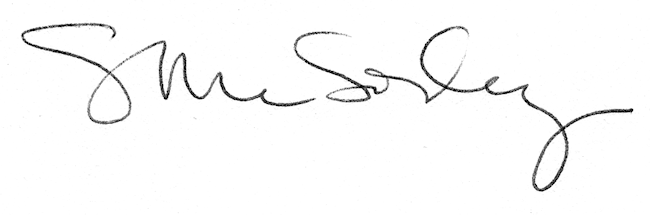 